SEMINÁRIO DE ELABORAÇÃO DO PLANO MUNICIPAL DE ITAPIPOCADATA: 29 E 30/11Número de mulheres participantes: 21     Número de homens participantes:19 LOCAL: UAB | Polo Itapipoca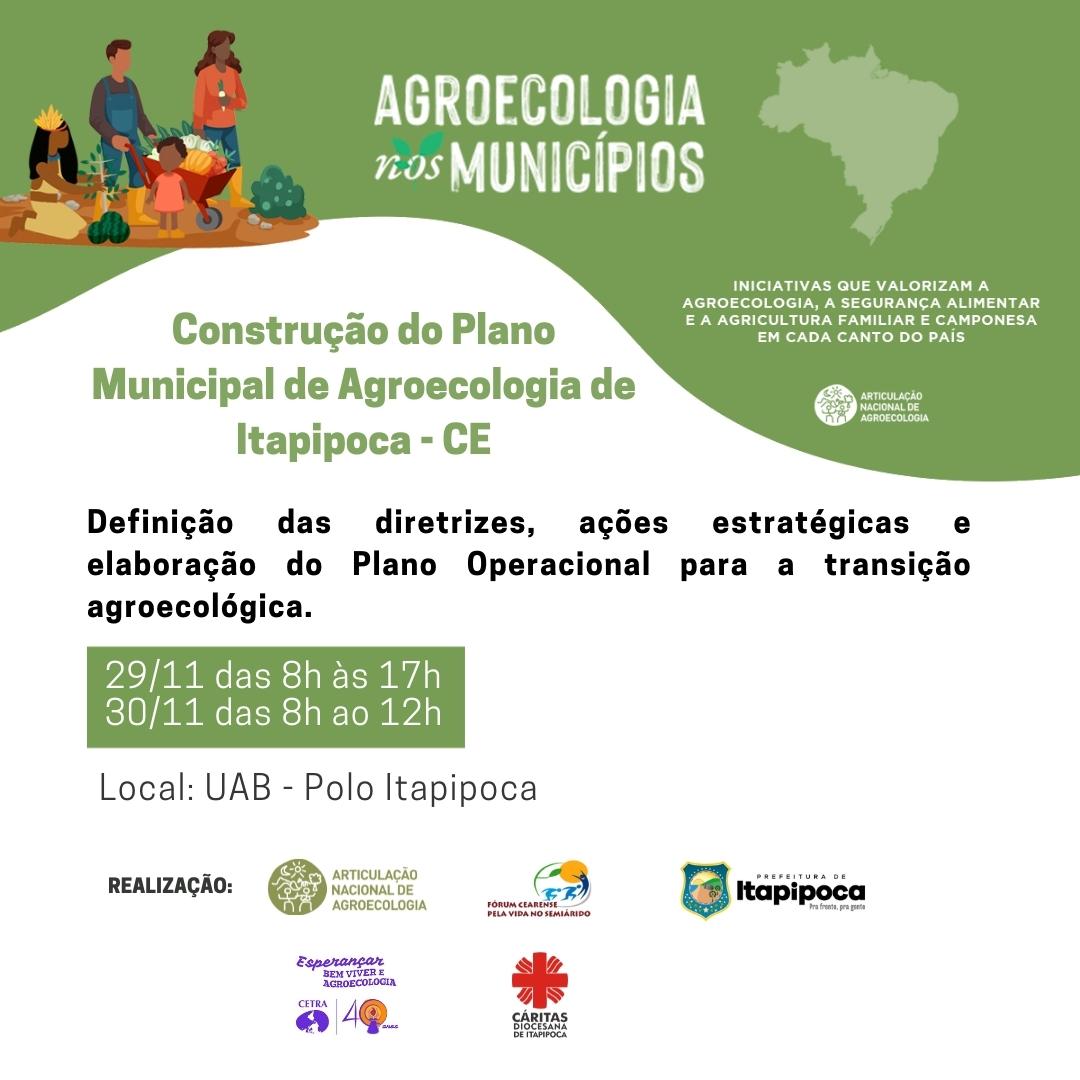 CARD DE DIVULGAÇÃO E CONVITE🍃 Agroecologia nos Municípios (AnM)🗓️ Nos dias 29 e 30/10 será realizado no município de Itapipoca o 2º seminário para a Construção do Plano Municipal de Itapipoca - CE.📝 Neste segundo momento serão definidas as diretrizes, ações estratégicas e elaboração do Plano Operacional para a transição agroecológica.📌 O encontro será presencial no espaço UAB - Polo Itapipoca. 👩🏽‍🌾 Participarão do evento sociedade civil, agricultoras e agricultores, poder público, grupos de pesquisa, movimentos sociais entre outros.Programação: - Apresentação e acolhida;                          - Resgate do momento anterior;                          - Apresentação da Programação;                          - Objetivos, diretrizes prioritárias;                          2 dia                          - Acolhida;                          - Plano de ação;Nos dias 29 e 30 de novembro foi realizado o segundo Seminário de Elaboração do Plano Municipal de Agroecologia do município de Itapipoca. Este contou com participação da sociedade civil, poder público municipal, instituições de ensino, e órgãos. A apresentação e acolhida foram feitas por mim [Nelzilane Oliveira consultora estadual da ação Agroecologia nos Municípios (AnM)]. Contei uma história sobre o modo de vida do povo sertanejo com elementos típicos do cotidiano do povo do campo. No final cada uma e cada pode trazer para roda suas referências ancestrais, bandeiras de lutas e movimentos. Nas falas as memórias afetivas do grupo se expressam com bastante afeto, entre tantas falas o compromisso das pessoas com a Agroecologia. Na sequencia fiz uma breve apresentação sobre a iniciativa do AnM, contando como se deu o processo e caminhada até aqui. Quem são as atrizes e os atores locais e estaduais que estão na dinâmica de construção da iniciativa. 	Em seguida foi passada a fala para Gleyciane Teles (Assessora da Chefia de Gabinete) que conduziu o ‘Resgate do dia anterior’, momento que nos trouxe o que aconteceu no primeiro encontro. 	Após o resgate Alexandre Merrem, consultor regional da AnM, conduziu o grupo a se organizar novamente em equipe, neste ponto ficou determinado um recorte ao que se tinha trabalhado anteriormente. Agora é dado o momento de construção das metas e atividades, para isto o trabalho anterior foi dividido por 07 eixos, e desta vez os grupos ficassem divididos por afinidade ao eixo. 	Estes foram os eixos: EIXO TEMÁTICO I – PRODUÇÃO AGROECOLÓGICA / ACESSO A MERCADOS / ATER / COMBATE AOS IMPACTOS NEGATIVOS;EIXO TEMÁTICO II – INFRAESTRUTURA E RESÍDUOS SÓLIDOS;EIXO TEMÁTICO III – POVOS E COMUNIDADES TRADICIONAIS E VALORIZAÇÃO DA CULTURA;EIXO TEMÁTICO IV – BIODIVERSIDADE E SEMENTES CRIOULAS;EIXO TEMÁTICO V– ACESSO A ÁGUA E A TERRA;EIXO TEMÁTICO VI – Organização e luta das Mulheres e Práticas integrativas;EIXO TEMÁTICO VII – EDUCAÇÃO CONTEXTUALIZADA, JUVENTUDES E AGRICULTURA URBANAOs grupos se dividiram em salas e cada grupo contou com uma pessoa que seria responsável de colocar o resultado das discussões e tabular em computador pois estes resultados seriam condensados em apenas um documento a ser apreciado e debatido no grupo maior.  	Na divisão dos grupos acompanhei o EIXO TEMÁTICO VI – Organização e luta das Mulheres e Práticas integrativas. Entre relatos das mulheres no grupo os depoimentos foram de vidas marcadas pela violência contra a mulher, de vidas que ainda passam por violências silenciadas pela sociedade. 	No repasse das atividades em grupo cada eixo foi apresentado e feito possíveis ajustes no texto e nas propostas. Como encaminhamento para dar continuidade na elaboração do PMA foi formada a Comissão Municipal de Agroecologia, tendo como pessoa referência e articuladora Raimundo Filho dos Santos - Secretário Adjunto da Agricultura Familiar. 	Comissão Municipal de Agroecologia: Raimundo Filho dos Santos - Secretário Adjunto da Agricultura Familiar;Francisco Xirlean – Instituto do Meio Ambiente de Itapipoca;José Gilmar – Secretaria de Educação;Gleyciane Teles – Secretaria Chefia de Gabinete;Regilane Alves – Coordenadoria de Juventude;Flávia Cavalcante – CETRA;Rojane Alves – Balanço no Coqueiro;Rita de Sousa – STTR;Deizianw Lima – UECE;Keilo Teixeira – Secretaria de Educação;Gabriela Silvestre – Povo Tremembé da Barra do Mundaú;Nelzilane Oliveira – Consultora estadual AnM. 	Foram propostas algumas datas para dar continuidade as ações. Um dos acordos iniciais seria que a tabulação dos resultados ali formulados seria revisada por mim. Foi pedido que isso acontecesse o mais rápido possível para que a finalização da proposta do plano acontecesse ainda no mês de janeiro para ser apresentada na reunião com as secretarias do município. 	Alguns encaminhamentos importantes: 1. Fazer uma revisão geral do texto; 2. Audiência pública; 3. Análise a partir do processo de planejamento do município.  	Final ano teríamos um esboço do Plano e na última semana de janeiro um diálogo com a gestão pública. Instituir o Dia da Agroecologia no Município. 